Title, Not More Than 75 Characters Long Including SpacesAuthor full name1 (as follows: First name, Family name), Taro Yamada2, Ichiro Tanaka31Master student, Department of Architecture, University of ABC2Professor, Department of Urban Planning, University of ABC3Professor, Structural Engineering Research Center, DEF Institute of TechnologyAbstractAn abstract and keywords should be included on the title page. The abstract must not exceed 200 words and must precise the paper giving clear conclusions. Keywords must be carefully selected to facilitate reader’s search. Text text text text text text text text text text text text text text text text text text text text text text text text text text text text text text text text text text text text text text text text text text text text text text text text text text text text text text text text text text text text text text text text text text text text text text text text text text text text text text text text text text text text text text text text text text text text text text text text text text text text text text text text text text text text text text text text text text text text text text text text text text text text text text text text text text text text text text text text text.Keywords: 3 to 5 words; keyword 1; keyword 2; keyword 3Contact Author: name, position, affiliation, address xxxxxxxxxxxxxxxxxxxxxxxxxxxxxxxxxxxxxxxxxxxxxxxxxxxxxxxxxxxxxxxxTel: xxxxxxxxxxxxxxxx  Fax: xxxxxxxxxxxxxxxxe-mail: xxxxxxxxxx@xxxxxxxxxxx1. IntroductionPaper manuscripts should be written and arranged in a style that is succinct easily followed. An informative but short title, a concise abstract with keywords, and a well-written introduction will help to achieve this. Simple language, short sentences and a good use of headings all help to communicate the information more effectively. Figures should be used to aid the clarity of the paper. The reader should be carefully guided through the paper. Always think about your reader. The length of the paper should be 4 or 6 pages. 3 or 5 pages are not allowed.Paper manuscripts should be written and arranged in a style that is succinct easily followed. An informative but short title, a concise abstract with keywords, and a well-written introduction will help to achieve this. Simple language, short sentences and a good use of headings all help to communicate the information more effectively. Figures should be used to aid the clarity of the paper. The reader should be carefully guided through the paper. Always think about your reader. The length of the paper should be 4 or 6 pages. 3 or 5 pages are not allowed.Paper manuscripts should be written and arranged in a style that is succinct easily followed. An informative but short title, a concise abstract with keywords, and a well-written introduction will help to achieve this. Simple language, short sentences and a good use of headings all help to communicate the information more effectively. Figures should be used to aid the clarity of the paper. The reader should be carefully guided through the paper. Always think about your reader. The length of the paper should be 4 or 6 pages. 3 or 5 pages are not allowed.Paper manuscripts should be written and arranged in a style that is succinct easily followed. An informative but short title, a concise abstract with keywords, and a well-written introduction will help to achieve this. Simple language, short sentences and a good use of headings all help to communicate the information more effectively. Figures should be used to aid the clarity of the paper. The reader should be carefully guided through the paper. Always think about your reader. The length of the paper should be 4 or 6 pages. 3 or 5 pages are not allowed.1.1. Sub Heading Paper manuscripts should be written and arranged in a style that is succinct easily followed. An informative but short title, a concise abstract with keywords, and a well-written introduction will help to achieve this. Simple language, short sentences and a good use of headings all help to communicate the information more effectively. Figures should be used to aid the clarity of the paper. The reader should be carefully guided through the paper. Always think about your reader. The length of the paper should be 4 or 6 pages. 3 or 5 pages are not allowed.1.2. Sub Heading Paper manuscripts should be written and arranged in a style that is succinct easily followed. An informative but short title, a concise abstract with keywords, and a well-written introduction will help to achieve this. Simple language, short sentences and a good use of headings all help to communicate the information more effectively. Figures should be used to aid the clarity of the paper. The reader should be carefully guided through the paper. Always think about your reader. The length of the paper should be 4 or 6 pages. 3 or 5 pages are not allowed.2. Methods2.1. Sub HeadingPaper manuscripts should be written and arranged in a style that is succinct easily followed. An informative but short title, a concise abstract with keywords, and a well-written introduction will help to achieve this. Simple language, short sentences and a good use of headings all help to communicate the information more effectively. Figures should be used to aid the clarity of the paper. The reader should be carefully guided through the paper. Always think about your reader. The length of the paper should be 4 or 6 pages. 3 or 5 pages are not allowed.Paper manuscripts should be written and arranged in a style that is succinct easily followed. An informative but short title, a concise abstract with keywords, and a well-written introduction will help to achieve this. Simple language, short sentences and a good use of headings all help to communicate the information more effectively. Figures should be used to aid the clarity of the paper. The reader should be carefully guided through the paper. Always think about your reader. The length of the paper should be 4 or 6 pages. 3 or 5 pages are not allowed.Paper manuscripts should be written and arranged in a style that is succinct easily followed. An informative but short title, a concise abstract with keywords, and a well-written introduction will help to achieve this. Simple language, short sentences and a good use of headings all help to communicate the information more effectively. Figures should be used to aid the clarity of the paper. The reader should be carefully guided through the paper. Always think about your reader. The length of the paper should be 4 or 6 pages. 3 or 5 pages are not allowed.2.2. Sub Heading Paper manuscripts should be written and arranged in a style that is succinct easily followed. An informative but short title, a concise abstract with keywords, and a well-written introduction will help to achieve this. Simple language, short sentences and a good use of headings all help to communicate the information more effectively. Figures should be used to aid the clarity of the paper. The reader should be carefully guided through the paper. Always think about your reader. The length of the paper should be 4 or 6 pages. 3 or 5 pages are not allowed.Paper manuscripts should be written and arranged in a style that is succinct easily followed. An informative but short title, a concise abstract with keywords, and a well-written introduction will help to achieve this. Simple language, short sentences and a good use of headings all help to communicate the information more effectively. Figures should be used to aid the clarity of the paper. The reader should be carefully guided through the paper. Always think about your reader. The length of the paper should be 4 or 6 pages. 3 or 5 pages are not allowed.Paper manuscripts should be written and arranged in a style that is succinct easily followed. An informative but short title, a concise abstract with keywords, and a well-written introduction will help to achieve this. Simple language, short sentences and a good use of headings all help to communicate the information more effectively. Figures should be used to aid the clarity of the paper. The reader should be carefully guided through the paper. Always think about your reader. The length of the paper should be 4 or 6 pages. 3 or 5 pages are not allowed.Paper manuscripts should be written and arranged in a style that is succinct easily followed. An informative but short title, a concise abstract with keywords, and a well-written introduction will help to achieve this. Simple language, short sentences and a good use of headings all help to communicate the information more effectively. Figures should be used to aid the clarity of the paper. The reader should be carefully guided through the paper. Always think about your reader. The length of the paper should be 4 or 6 pages. 3 or 5 pages are not allowed.Paper manuscripts should be written and arranged in a style that is succinct easily followed. An informative but short title, a concise abstract with keywords, and a well-written introduction will help to achieve this. Simple language, short sentences and a good use of headings all help to communicate the information more effectively. Figures should be used to aid the clarity of the paper. The reader should be carefully guided through the paper. Always think about your reader. The length of the paper should be 4 or 6 pages. 3 or 5 pages are not allowed.Paper manuscripts should be written and arranged in a style that is succinct easily followed. An informative but short title, a concise abstract with keywords, and a well-written introduction will help to achieve this. Simple language, short sentences and a good use of headings all help to communicate the information more effectively. Figures should be used to aid the clarity of the paper. The reader should be carefully guided through the paper. Always think about your reader. The length of the paper should be 4 or 6 pages. 3 or 5 pages are not allowed. Paper manuscripts should be written and arranged in a style that is succinct easily followed. An informative but short title, a concise abstract with keywords, and a well-written introduction will help to achieve this. Simple language, short sentences and a good use of headings all help to communicate the information more effectively. Figures should be used to aid the clarity of the paper. The reader should be carefully guided through the paper. Always think about your reader. The length of the paper should be 4 or 6 pages. 3 or 5 pages are not allowed.Paper manuscripts should be written and arranged in a style that is succinct easily followed. An informative but short title, a concise abstract with keywords, and a well-written introduction will help to achieve this. Simple language, short sentences and a good use of headings all help to communicate the information more effectively. Figures should be used to aid the clarity of the paper. The reader should be carefully guided through the paper. Always think about your reader. The length of the paper should be 4 or 6 pages. 3 or 5 pages are not allowed.Paper manuscripts should be written and arranged in a style that is succinct easily followed. An informative but short title, a concise abstract with keywords, and a well-written introduction will help to achieve this. Simple language, short sentences and a good use of headings all help to communicate the information more effectively. Figures should be used to aid the clarity of the paper. The reader should be carefully guided through the paper. Always think about your reader. The length of the paper should be 4 or 6 pages. 3 or 5 pages are not allowed.Paper manuscripts should be written and arranged in a style that is succinct easily followed. An informative but short title, a concise abstract with keywords, and a well-written introduction will help to achieve this. Simple language, short sentences and a good use of headings all help to communicate the information more effectively. Figures should be used to aid the clarity of the paper. The reader should be carefully guided through the paper. Always think about your reader. The length of the paper should be 4 or 6 pages. 3 or 5 pages are not allowed.Paper manuscripts should be written and arranged in a style that is succinct easily followed. An informative but short title, a concise abstract with keywords, and a well-written introduction will help to achieve this. Simple language, short sentences and a good use of headings all help to communicate the information more effectively. Figures should be used to aid the clarity of the paper. The reader should be carefully guided through the paper. Always think about your reader. The length of the paper should be 4 or 6 pages. 3 or 5 pages are not allowed.Paper manuscripts should be written and arranged in a style that is succinct easily followed. An informative but short title, a concise abstract with keywords, and a well-written introduction will help to achieve this. Simple language, short sentences and a good use of headings all help to communicate the information more effectively. Figures should be used to aid the clarity of the paper. The reader should be carefully guided through the paper. Always think about your reader. The length of the paper should be 4 or 6 pages. 3 or 5 pages are not allowed.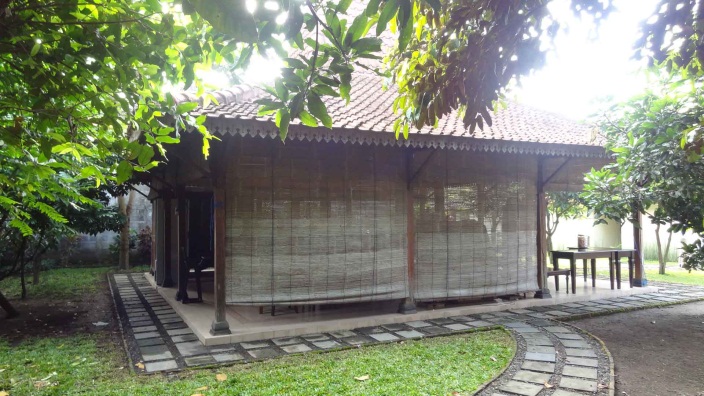 Fig.1. The title must be written under the figurePaper manuscripts should be written and arranged in a style that is succinct easily followed. An informative but short title, a concise abstract with keywords, and a well-written introduction will help to achieve this. Simple language, short sentences and a good use of headings all help to communicate the information more effectively. Figures should be used to aid the clarity of the paper. The reader should be carefully guided through the paper. Always think about your reader. The length of the paper should be 4 or 6 pages. 3 or 5 pages are not allowed.Paper manuscripts should be written and arranged in a style that is succinct easily followed. An informative but short title, a concise abstract with keywords, and a well-written introduction will help to achieve this. Simple language, short sentences and a good use of headings all help to communicate the Paper manuscripts should be written and arranged in a style that is succinct easily followed. An informative but short title, a concise abstract with keywords, and a well-written introduction will help to achieve this. Simple language, short sentences and a good use of headings all help to communicate the information more effectively. Figures should be used to aid the clarity of the paper. The reader should be carefully guided through the paper. Always think about your reader. The length of the paper should be 4 or 6 pages. 3 or 5 pages are not allowed.Paper manuscripts should be written and arranged in a style that is succinct easily followed. An informative but short title, a concise abstract with keywords, and a well-written introduction will help to achieve this. Simple language, short sentences and a good use of headings all help to communicate the Paper manuscripts should be written and arranged in a style that is succinct easily followed. An informative but short title, a concise abstract with keywords, and a well-written introduction will help to achieve this. Simple language, short sentences and a good use of headings all help to communicate the information more effectively. Figures should be used to aid the clarity of the paper. The reader should be carefully guided through the paper. Always think about your reader. The length of the paper should be 4 or 6 pages. 3 or 5 pages are not allowed.Paper manuscripts should be written and arranged in a style that is succinct easily followed. An informative but short title, a concise abstract with keywords, and a well-written introduction will help to achieve this. Simple language, short sentences and a good use of headings all help to communicate the Paper manuscripts should be written and arranged in a style that is succinct easily followed. An informative but short title, a concise abstract with keywords, and a well-written introduction will help to achieve this. Simple language, short sentences and a good use of headings all help to communicate the information more effectively. Figures should be used to aid the clarity of the paper. The reader should be carefully guided through the paper. Always think about your reader. The length of the paper should be 4 or 6 pages. 3 or 5 pages are not allowed.3. ConclusionsPaper manuscripts should be written and arranged in a style that is succinct easily followed. An informative but short title, a concise abstract with keywords, and a well-written introduction will help to achieve this. Simple language, short sentences and a good use of headings all help to communicate the information more effectively. Figures should be used to aid the clarity of the paper. The reader should be carefully guided through the paper. Always think about your reader. The length of the paper should be 4 or 6 pages. 3 or 5 pages are not allowed.Paper manuscripts should be written and arranged in a style that is succinct easily followed. An informative but short title, a concise abstract with keywords, and a well-written introduction will help to achieve this. Simple language, short sentences and a good use of headings all help to communicate the information more effectively. Figures should be used to aid the clarity of the paper. The reader should be carefully guided through the paper. Always think about your reader. The length of the paper should be 4 or 6 pages. 3 or 5 pages are not allowed.Paper manuscripts should be written and arranged in a style that is succinct easily followed. An informative but short title, a concise abstract with keywords, and a well-written introduction will help to achieve this. Simple language, short sentences and a good use of headings all help to communicate the information more effectively. Figures should be used to aid the clarity of the paper. The reader should be carefully guided through the paper. Always think about your reader. The length of the paper should be 4 or 6 pages. 3 or 5 pages are not allowed.4. ReferencesSuzuki, S, T. (2012) Research on Low Carbon Planning. Journal of Asian Institute of Low Carbon Design Vol. 2018, pp. 77-82Suzuki, S, T. (2012) Research on Low Carbon Planning. Journal of Asian Institute of Low Carbon Design Vol. 2018, pp. 77-82Suzuki, S, T. (2012) Research on Low Carbon Planning. Journal of Asian Institute of Low Carbon Design Vol. 2018, pp. 77-82Suzuki, S, T. (2012) Research on Low Carbon Planning. Journal of Asian Institute of Low Carbon Design Vol. 2018, pp. 77-82Suzuki, S, T. (2012) Research on Low Carbon Planning. Journal of Asian Institute of Low Carbon Design Vol. 2018, pp. 77-82Suzuki, S, T. (2012) Research on Low Carbon Planning. Journal of Asian Institute of Low Carbon Design Vol. 2018, pp. 77-82Suzuki, S, T. (2012) Research on Low Carbon Planning. Journal of Asian Institute of Low Carbon Design Vol. 2018, pp. 77-82Suzuki, S, T. (2012) Research on Low Carbon Planning. Journal of Asian Institute of Low Carbon Design Vol. 2018, pp. 77-82Suzuki, S, T. (2012) Research on Low Carbon Planning. Journal of Asian Institute of Low Carbon Design Vol. 2018, pp. 77-82Suzuki, S, T. (2012) Research on Low Carbon Planning. Journal of Asian Institute of Low Carbon Design Vol. 2018, pp. 77-82Suzuki, S, T. (2012) Research on Low Carbon Planning. Journal of Asian Institute of Low Carbon Design Vol. 2018, pp. 77-82Suzuki, S, T. (2012) Research on Low Carbon Planning. Journal of Asian Institute of Low Carbon Design Vol. 2018, pp. 77-82Important notice:Do not leave white spaces at the end of the paper, write until the end of page 4 or page 6. 3 or 5 pages are NOT accepted.Table 1. The title of the table should be on topTable 1. The title of the table should be on topColumn Header Goes HereColumn Header Goes HereRow Name Goes HerexRow Name Goes HerexRow Name Goes HerexRow Name Goes HerexTable 2. The title of the table should be on topTable 2. The title of the table should be on topTable 2. The title of the table should be on topTable 2. The title of the table should be on topHere comes the column HeaderHere comes the column HeaderHere comes the column HeaderHere comes the column HeaderHere comes to Row NamexxxHere comes to Row NamexxxHere comes to Row Namexxx